Tisztelt Képviselő-testület!Törökszentmiklós Városi Önkormányzat Egyesített Gyógyító- Megelőző Intézet alapító okiratát házi gyermekorvosi és fogorvosi szolgálatok helyettesítéssel történő ellátása miatt módosítani szükséges. Az alapító okirat 4.3 pontja kiegészül a házi gyermekorvosi szolgálattal, a fogorvosi szolgálattal és az ügyeleti szolgálattal.Ugyanezen pontjában a szakrendelések megnevezései kiegészülnek a gyermekgyógyászat mozgó szakorvosi szolgálattal, valamint a gondozói ellátás felsorolása bővül a dohányzás leszoktatás támogatás megnevezéssel is.Az államháztartásról szóló 2011. évi CXCV törvény (továbbiakban: Áht.) 8/A. § (2) bekezdése és 11.§ (7) bekezdése 2015. január 1-jétől „formanyomtatványok” használatát írja elő az alapító, megszüntető és módosító okiratok tekintetében.Az Áht. 111. § (26) bekezdése rendelkezik arról, hogy  a költségvetési szerv alapító okiratának a Magyarország 2015. évi központi költségvetésének megalapozásáról szóló 2014. évi XCIX. törvény hatálybalépését követő módosításánál az alapító okiratot a kincstár által közzétett formanyomtatványnak megfelelően kell módosítani.Az alapító okirat módosítása esetén el kell készíteni és a módosító okirathoz csatolni a módosításokkal egységes szerkezetbe foglalt alapító okiratot is. Tisztelt Képviselő-testület!A fentiek figyelembe vételével kérem a következő határozati javaslat elfogadását.Törökszentmiklós, 2016. január 20.					 									    Markót Imre									    polgármester___ /2016. ( ___ ) Kt. H a t á r o z a t:Törökszentmiklós Városi Önkormányzat Képviselő-testülete (továbbiakban: Képviselő-testület) a Törökszentmiklós Városi Önkormányzat Egyesített Gyógyító- Megelőző Intézet Alapító Okiratának módosítását a határozat 1. számú melléklete szerinti formában elfogadja.A Képviselő-testület az Alapító Okirat módosításokkal egységes szerkezetbe foglalt változatát a határozat 2. számú melléklete szerint elfogadja.Törökszentmiklós Városi Önkormányzat Képviselő-testülete felhatalmazza Markót Imre polgármestert az Alapító Okirat aláírására, valamint a Magyar Államkincstár által kért esetleges technikai hiánypótlási intézkedések végrehajtására.Értesülnek:Markót Imre polgármesterDr. Majtényi Erzsébet jegyzőMagyar Államkincstár Közpénzügyi Osztály Szervezési OsztályEGYMIIrattár1. számú melléklet a     ./2016. (      ) Kt. határozathozOkirat száma:Módosító okiratAz Egyesített Gyógyító- Megelőző Intézet Törökszentmiklós Városi Önkormányzat által 2015. február 26. napján kiadott, 13-5/2015. F-1. számú alapító okiratát az államháztartásról szóló 2011. évi CXCV. törvény 8/A. §-a alapján a következők szerint módosítom:Az alapító okirat 4.3.) pontja az alábbiak szerint egészül ki: A költségvetési szerv alaptevékenysége: Törökszentmiklós esetében:- Járóbeteg-ellátás- háziorvosi szolgálat- iskolaorvosi szolgálat- védőnői szolgálat- házi gyermekorvosi szolgálat- fogorvosi szolgálat- ügyeleti szolgálatJáróbeteg szakorvosi ellátás:Szakrendelések megnevezése:belgyógyászat diabetológiasebészetnőgyógyászatterhesgondozáscsecsemő- és gyermek-gyógyászatfül- orr- gégegyógyászataudiológiaszemészetbőr- és nemibeteg gyógyászatneurológiaurológiareumatológiafizioterápiapszichiátriatüdőgyógyászatmozgásszervi rehabilitációkardiológiagyógytornafizikoterápia asszisztensi tevékenységnőgyógyászat mozgó szakorvosi szolgálatlaborröntgendiagnosztikaultrahangdiagnosztikagyermekgyógyászat mozgó szakorvosi szolgálatGondozói ellátás:bőr- és nemibeteg gondozótüdőgondozódohányzás leszoktatás támogatás.Foglalkozás egészségügyi szolgáltatásJelen módosító okiratot a törzskönyvi nyilvántartásba történő bejegyzés napjától kell alkalmazni.Kelt: Törökszentmiklós, 2016. január …..P.H.aláírás2. számú melléklet a     ./2016. (      ) Kt. határozathozOkirat száma:Alapító okirat
módosításokkal egységes szerkezetbe foglalvaAz államháztartásról szóló 2011. évi CXCV. törvény 8/A. §-a alapján a Törökszentmiklós Városi Önkormányzat Egyesített Gyógyító- Megelőző Intézet alapító okiratát a következők szerint adom ki:A költségvetési szerv
megnevezése, székhelye, telephelyeA költségvetési szervmegnevezése: Törökszentmiklós Városi Önkormányzat Egyesített Gyógyító- Megelőző Intézetrövidített neve: VÖ EGYMIA költségvetési szervszékhelye: 5200 Törökszentmiklós, Kossuth Lajos u. 126. (4027 hrsz.)A költségvetési szerv
alapításával és megszűnésével összefüggő rendelkezésekA költségvetési szerv alapításának dátuma: 1988.01.01.A költségvetési szerv irányítása, felügyeleteA költségvetési szerv irányító szervénekmegnevezése: Törökszentmiklós Városi Önkormányzat Képviselő-testületeszékhelye: 5200 Törökszentmiklós, Kossuth Lajos u. 135.A költségvetési szerv tevékenységeA költségvetési szerv közfeladata: Egészségügyi szolgáltatás, az egészségügyről szóló 1997. évi CLIV. tv. alapján.A költségvetési szerv főtevékenységének államháztartási szakágazati besorolása:A költségvetési szerv alaptevékenysége: Törökszentmiklós esetében:- Járóbeteg-ellátás- háziorvosi szolgálat- iskolaorvosi szolgálat- védőnői szolgálat- házi gyermekorvosi szolgálat- fogorvosi szolgálat- ügyeleti szolgálatJáróbeteg szakorvosi ellátás:Szakrendelések megnevezése:belgyógyászat diabetológiasebészetnőgyógyászatterhesgondozáscsecsemő- és gyermek-gyógyászatfül- orr- gégegyógyászataudiológiaszemészetbőr- és nemibeteg gyógyászatneurológiaurológiareumatológiafizioterápiapszichiátriatüdőgyógyászatmozgásszervi rehabilitációkardiológiagyógytornafizikoterápia asszisztensi tevékenységnőgyógyászat mozgó szakorvosi szolgálatlaborröntgendiagnosztikaultrahangdiagnosztikagyermekgyógyászat mozgó szakorvosi szolgálatGondozói ellátás:bőr- és nemibeteg gondozótüdőgondozódohányzás leszoktatás támogatás.Foglalkozás egészségügyi szolgáltatásGazdasági szervezet feladatainak ellátásaA költségvetési szerv alaptevékenységének kormányzati funkció szerinti megjelölése:A költségvetési szerv illetékessége, működési területe: A területi ellátási kötelezettség (települések megnevezése) az Állami Népegészségügyi és Tisztiorvosi Szolgálat Országos Tiszti főorvosi Hivatal által meghatározott mindenkori hatályos jogszabály szerint történik.A költségvetési szerv vállalkozási tevékenységet nem folytathat. Szabad kapacitását alaptevékenysége körében hasznosíthatja – az SZMSZ-ben felsorolt tevékenységek körében.A költségvetési szerv szervezete és működéseA költségvetési szerv vezetőjének megbízási rendje: Az intézmény vezetőjét a közalkalmazottak jogállásáról szóló 1992. évi XXXIII. Törvény rendelkezései alapján nyilvános pályázat útján, legfeljebb öt évig terjedő határozott időtartamra a képviselő-testület nevezi ki és menti fel. Az egyéb munkáltatói jogokat a polgármester gyakorolja.A költségvetési szervnél alkalmazásban álló személyek jogviszonya:A költségvetési szerv szervezeti felépítése és működése: Az intézmény mindenkori hatályos Szervezeti és Működési Szabályzatában foglaltak az irányadóak.Záró rendelkezésJelen alapító okiratot a törzskönyvi nyilvántartásba történő bejegyzés napjától kell alkalmazni, ezzel egyidejűleg a költségvetési szerv 2015. február 26. napján kelt, 13-5/2015.F-1 okiratszámú alapító okiratot visszavonom.Kelt: Törökszentmiklós, 2016. január ….P.H.aláírásAz államháztartásról szóló törvény végrehajtásáról szóló 368/2011. (XII. 31.) Korm. rendelet 
5. § (4) bekezdése alapján a Magyar Államkincstár nevében igazolom, hogy jelen alapító okirat módosításokkal egységes szerkezetbe foglalt szövege megfelel az alapító okiratnak a Törökszentmiklós Városi Önkormányzat Egyesített Gyógyító- Megelőző Intézet 2015. február 26. napján kelt,  a ………………………… napjától alkalmazandó 13-…/2016. F-1. okiratszámú módosító okirattal végrehajtott módosítása szerinti tartalmának.Kelt: Szolnok,P.H.Magyar Államkincstár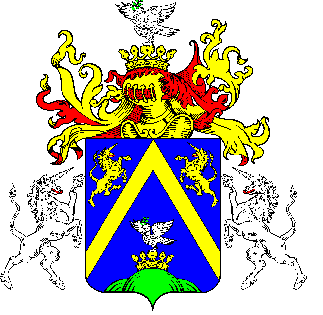 6.TÖRÖKSZENTMIKLÓS VÁROS POLGÁRMESTERÉTŐLTÖRÖKSZENTMIKLÓS VÁROS POLGÁRMESTERÉTŐLTÖRÖKSZENTMIKLÓS VÁROS POLGÁRMESTERÉTŐLE L Ő T E R J E S Z T É SE L Ő T E R J E S Z T É SE L Ő T E R J E S Z T É SA Képviselő-testület 2016. január 28. napján tartandó rendes nyilvános üléséreA Képviselő-testület 2016. január 28. napján tartandó rendes nyilvános üléséreA Képviselő-testület 2016. január 28. napján tartandó rendes nyilvános üléséreElőterjesztő megnevezése: Markót ImreMarkót ImreIktatószám: 2-11/2016-F-12-11/2016-F-1Tárgy: Törökszentmiklós Városi Önkormányzat Egyesített Gyógyító- Megelőző Intézet alapító okiratának módosításárólTörökszentmiklós Városi Önkormányzat Egyesített Gyógyító- Megelőző Intézet alapító okiratának módosításárólElőterjesztés jellege:Rendelet-tervezet, Határozat-tervezet, Tájékoztató, BeszámolóRendelet-tervezet, Határozat-tervezet, Tájékoztató, BeszámolóDöntéshozatal:egyszerű többség egyszerű többség Melléklet: 1 db határozat tervezet1 db módosító okirat1 db alapító okirat1 db határozat tervezet1 db módosító okirat1 db alapító okiratKészítette:Pozderka Judit osztályvezetőPozderka Judit osztályvezetőVéleményezésre megküldve: a Képviselő-testület Oktatási és Kulturális Bizottságarészérea Képviselő-testület Oktatási és Kulturális BizottságarészéreTörvényességi véleményezésre bemutatva:2015. december 8. 2015. december 8. szakágazat számaszakágazat megnevezése1862100Általános járóbeteg-ellátáskormányzati funkciószámkormányzati funkció megnevezése1013350gazdálkodással kapcsolatos feladatok (önkormányzati tulajdonú üzlethelyiségek, irodák, más ingatlanok hasznosítása)2072111Háziorvosi alapellátás3072210Járóbetegek gyógyító szakellátása4072230Járóbetegek gyógyító gondozása5074011Foglalkozás-egészségügyi alapellátás6074031Család- és nővédelmi egészségügyi gondozás7074032Ifjúság-egészségügyi gondozásfoglalkoztatási jogviszonyjogviszonyt szabályozó jogszabály1közalkalmazotta közalkalmazottak jogállásáról szóló 1992. évi XXXIII. tv.2munkavállalóiMunka Törvénykönyvéről szóló 2012. évi I. törvény3megbízásosa Polgári törvénykönyvről szóló 2013. évi V. tv.